Задание № 5: Дать краткое определение художественных стилей Западной Европы, указать время, привести примеры имён представителей, их произведений. (копировать или перетасктивать мышкой в таблицу)Джотто, Бруннеллески, Боттичелли,  Леонардо да Винчи , Микеланджело, Рафаэль, Тициан Купол собора Санта Мария дель Фьоре, «Мадонна Лита», «Сикстинская мадонна»,  «Поцелуй Иуды», «Даная», Росписи Сикстинской капеллы,  «Давид», «Мадонна с цветком», «Рождение Венеры», Ян ван Эйк, Босх, Брейгель,  Дюрер, Гольбейн , «Автопортрет 1500 года», «Чета Арнольфини», «Пляски смерти»,  «Сады земных наслаждений»,  «Охотники на снегу», «Фламандские пословицы», «Времена года» «цикл гравюр «Апокалипсис», Форма отчетности: Дистанционно.Сроки отчетности: до10 декабря.Художественные стили времяопределение, характерные чертыпредставителипроизведенияИтальянское ВозрождениеСеверное ВозрождениеБароккоКлассицизмРококо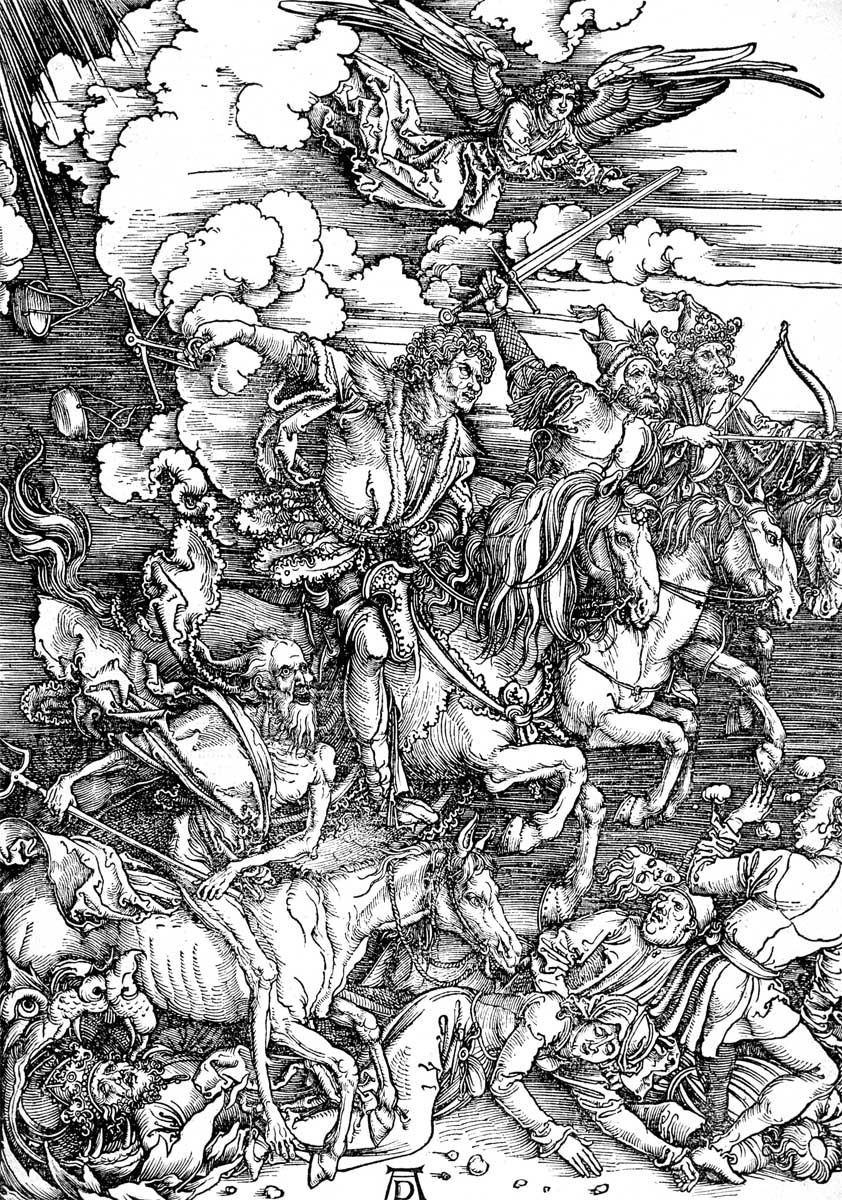 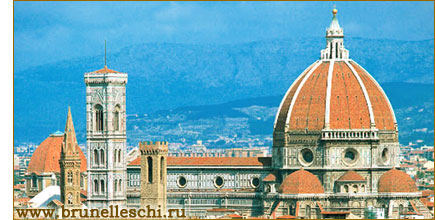 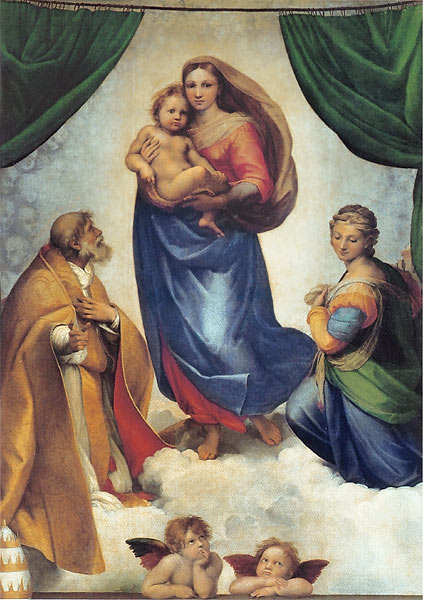 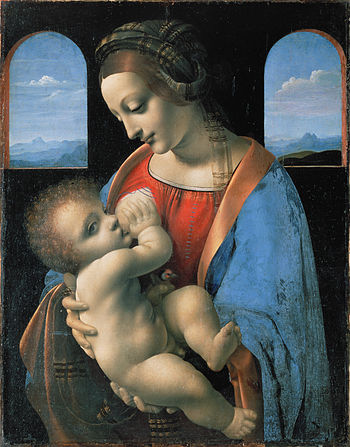 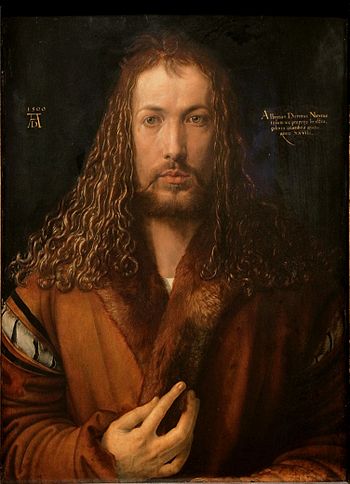 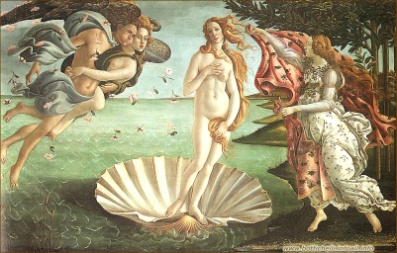 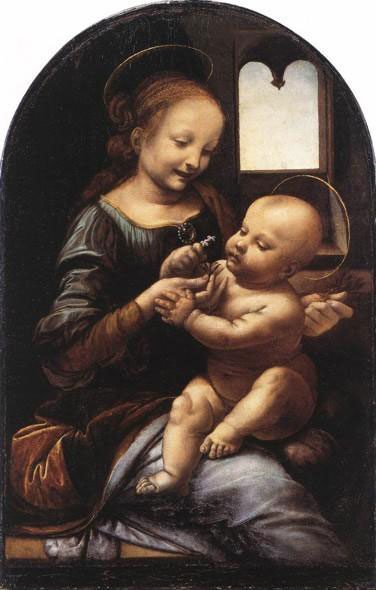 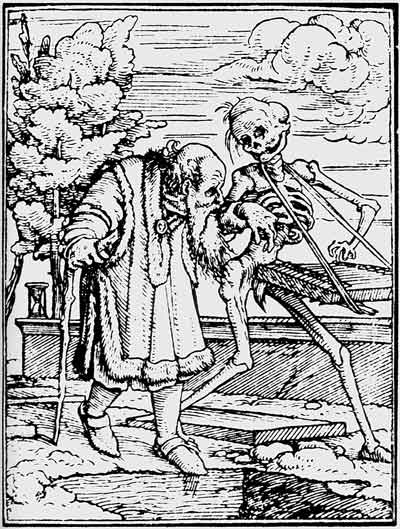 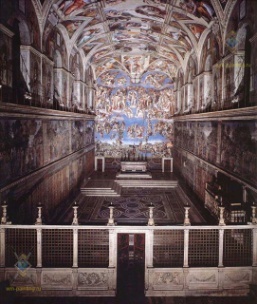 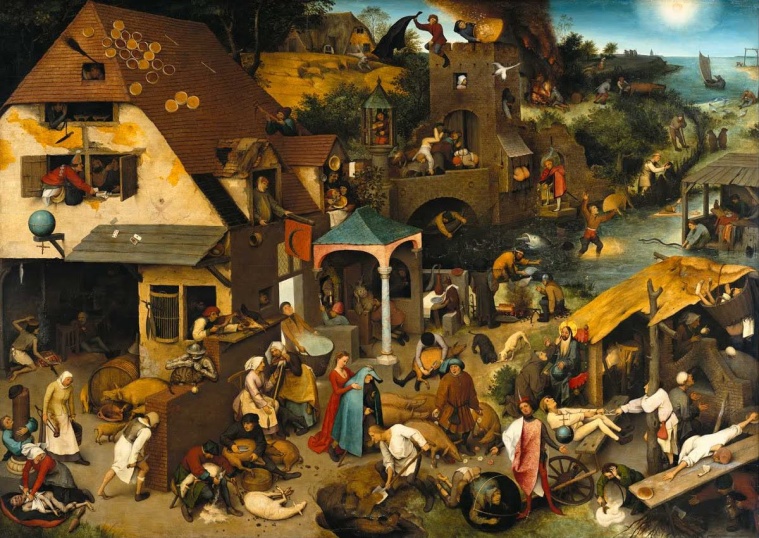 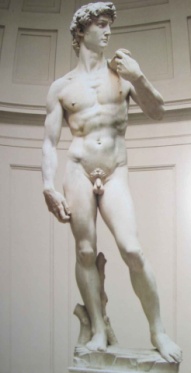 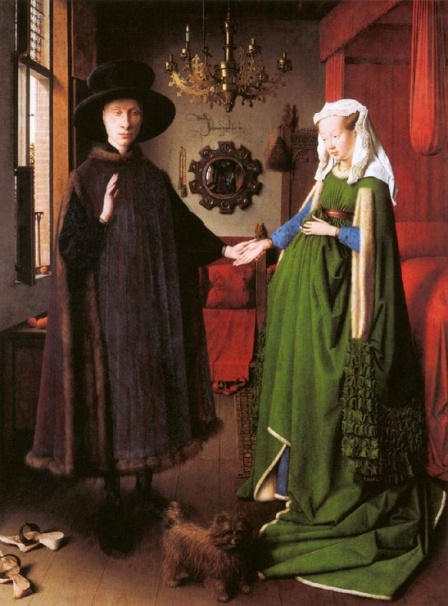 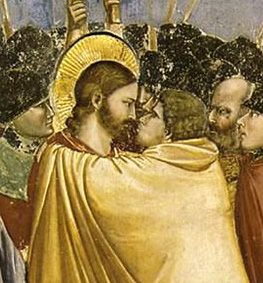 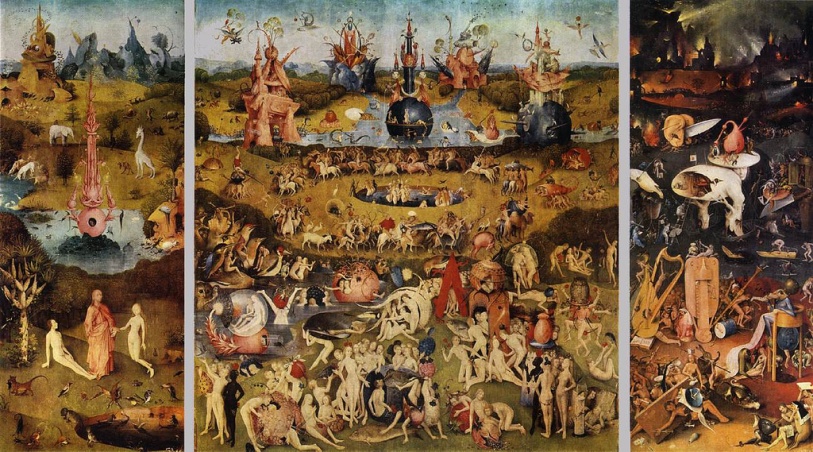 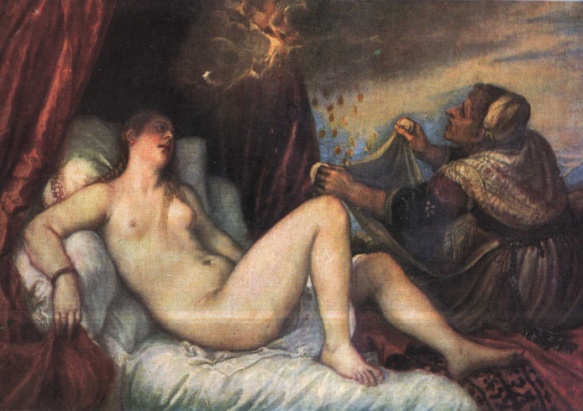 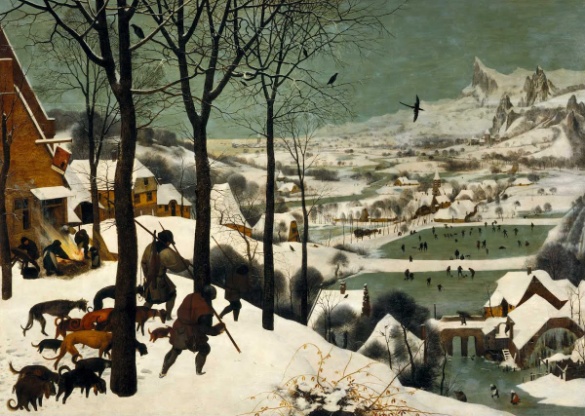 